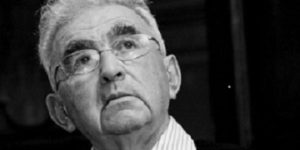 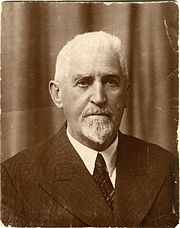 Rugsėjis2021Famous Lithuanian Jews Many Jews were born, lived and worked in Lithuania, and their contribution to the science and culture of our country and the world is very important. Writers, artists, scholars, painters, musicians and others. They call themselves Litvaks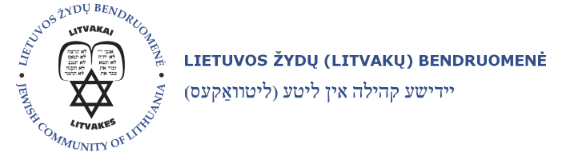 123456789101112131415161718192021222324252627282930